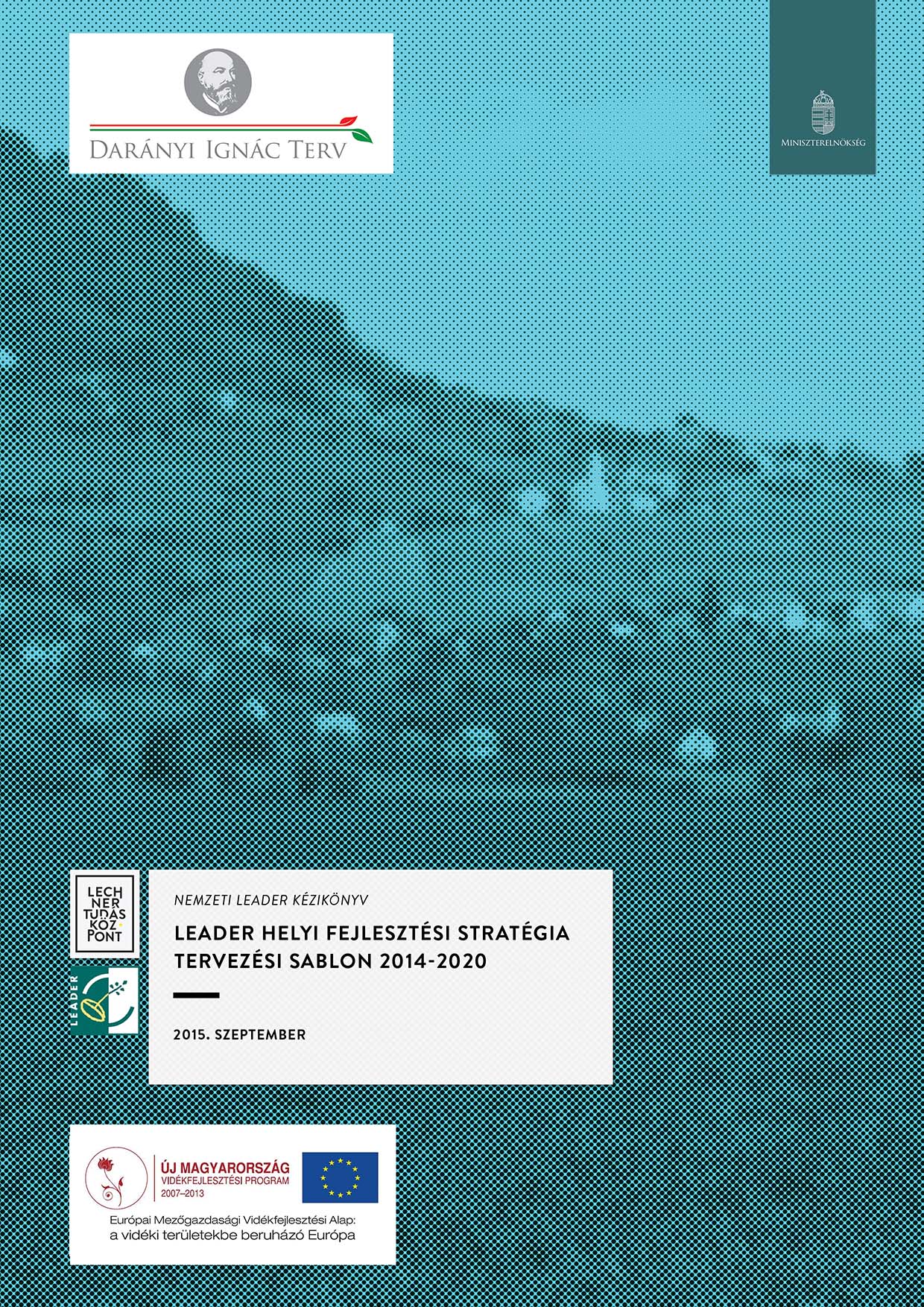 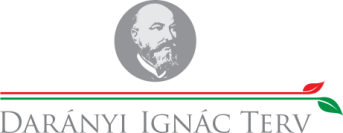 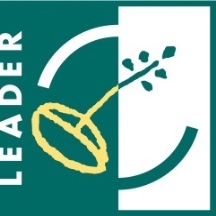 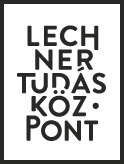 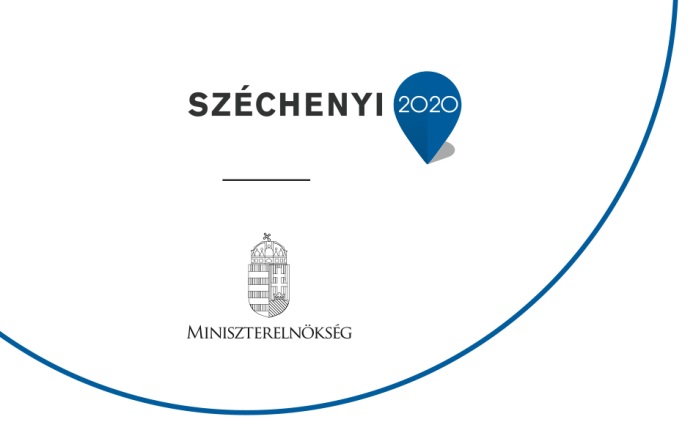 Nemzeti LEADER KézikönyvLEADER HELYI FEJLESZTÉSI STRATÉGIATERVEZÉSI SABLON2014-20202015. szeptember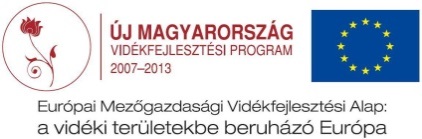 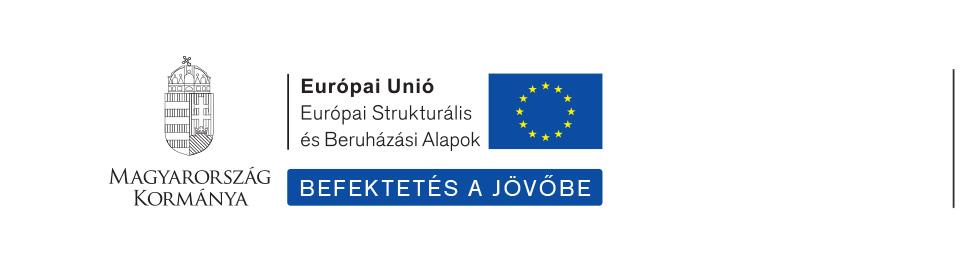 TartalomVezetői összefoglaló	41. A Helyi Fejlesztési Stratégia hozzájárulása az EU2020 és a Vidékfejlesztési Program céljaihoz	62. A stratégia elkészítésének módja, az érintettek bevonásának folyamata	83. A Helyi Fejlesztési Stratégia által lefedett terület és lakosság meghatározása	144. Az akcióterület fejlesztési szükségleteinek és lehetőségeinek elemzése	154.1 Helyzetfeltárás	154.2 A 2007-2013-as HVS megvalósulásának összegző értékelése, következtetések	264.3 A HFS-t érintő tervezési előzmények, programok, szolgáltatások	294.4 SWOT	294.5 Fejlesztési szükségletek azonosítása	315. Horizontális célok	315.1 Esélyegyenlőség	315.2 Környezeti fenntarthatóság	336. A HFS integrált és innovatív elemeinek bemutatása	347. A stratégia beavatkozási logikája	347.1 A stratégia jövőképe	347.2 A stratégia célhierarchiája	358. Cselekvési terv	378.1 Az intézkedések leírása	378.2 Együttműködések	388.3 A stratégia megvalósításának szervezeti és eljárási keretei	398.4. Kommunikációs terv	418.5. Monitoring és értékelési terv	449. Indikatív pénzügyi terv	Hiba! A könyvjelző nem létezik.Kiegészítő információk	Hiba! A könyvjelző nem létezik.Mellékletek	Hiba! A könyvjelző nem létezik.Vezetői összefoglalóEbben a fejezetben foglalják össze a Helyi Fejlesztési Stratégia tartalmát (pl. mely szükségletekre és lehetőségekre reagál, mik a céljai, mik a fő fejlesztendő területek és az ezekhez választott fejlesztési eszközök. Milyen fő elvek mentén történik majd a helyi pályáztatás alapján a projektek kiválasztása, mik a HFS szinten elvárt eredmények). Foglalják össze továbbá a HACS-ok szerepét (a HFS megvalósításában szükséges feladatait, működésének módját). A vezetői összefoglaló olyan közérthető és lényegre törő módon foglalja össze a HFS lényegét, hogy az alkalmas legyen a helyi közösség tájékoztatására.A Homokháti Önkormányzatok Kistérségi Területfejlesztési Közhasznú Egyesülete, mint Helyi Akciócsoport, tervezési területe a Mórahalmi statisztikai kistérség / járást fedi le.A terület Magyarország Dél-alföldi régiójában, a magyar - szerb-montenegrói határ mentén, Csongrád megyében, Szeged vonzáskörzetében található. Központi települése, járásközpontja Mórahalom város, többi települése Ásotthalom, Bordány, Forráskút, Öttömös, Pusztamérges, Ruzsa, Üllés, Zákányszék és Zsombó.A 2014-20-as tervezési időszak Helyi Fejlesztési Stratégiája az alábbi legfontosabb területi problémákra, szükségletekre keres megoldásokat:A térség népességmegtartó ereje gyengül, az itt élő lakosság kor szerinti megoszlása kedvezőtlen.A helyben megszerezhető jövedelem kevés, a munkahelyek száma alacsony, az aktív korúak nagy része ingázik a városok irányába, a fiatalok és pályakezdők nehezen találnak munkahelyet. A vállalkozások száma és tőkeereje alacsony.A képzés, felnőttképzés, egész életen át tartó tanulás színterei fejlesztésre szorulnak.A Stratégiában a megelőző időszakhoz hasonlóan kiemelt fontosságú a településeken élők életminőségének javítása. Ehhez járulnak hozzá a már meglévő és fejlesztés alatt álló infrastruktúra, az elérhető, jelen lévő közszolgáltatások és szolgáltatások, a civil szervezetek aktivitása és a meglévő programok, kikapcsolódási lehetőségek. Az életminőség további javulásához a fenti részterületek mellett nagy hangsúlyt kap a lakosok egészségi állapotának javítása, egészség-prevenció az egyes korosztályok szükségleteinek figyelembe vételével.A gazdaság erőteljesen egyoldalú, elsősorban az agrárszektorra épül. A járás legfontosabb gazdaságfejlesztési célú infrastrukturális komplexuma a Homokhát Térségi Agrár-Ipari Park, mely a térség kedvező mezőgazdasági adottságaira és termelési hagyományaira alapozva elsősorban az élelmiszergazdaságban érdekelt vállalkozások betelepedését preferálja.Az átlagosnál kisebb mértékű környezeti terhelés, kiemelkedő ökológiai szolgáltatások és a táji értékek felértékelődő fejlesztési erőforrást képviselnek. A térségen belüli, saját és sajátos értékeink kiaknázása az előttünk álló időszak fontos prioritása, így pl. a megújuló energiaforrások használata, turisztikai fejlesztések, helyi termékek palettájának színesítése, vagy a szemléletformálás.Támogatandó területek, tervezett intézkedések tehátolyan turisztikai fejlesztések támogatása, amelyek hozzájárulnak a tervezési terület turisztikai bevételeinek, látogatottságának, vonzerejének növeléséhez, a tervezési terület turisztikai kínálatának, szolgáltatásainak bővítéséhez.helyi mikrovállalkozások szolgáltatási színvonalát, jövedelmezőségét, versenyképességét javító fejlesztések; vagy a településen hiányzó, új szolgáltatás biztosítása érdekében vállalkozás indításának támogatása.települések lakosságát szolgáló, közösségi funkciókat ellátó épületek, közösségi terek felújítása, korszerűsítése, eszközbeszerzések. közösségépítést, helyi identitás erősítését, civil szervezetek közötti és interszektorális hálózatosodást szolgáló programok támogatása.az egészségtudatos életmód színtereinek kialakítása, fejlesztése, valamint az egészségtudatos életmódot népszerűsítő programok, rendezvények támogatása.a helyi értékek, hagyományok bemutatását, népszerűsítését szolgáló beruházások támogatása.A munkaszervezet bemutatásaAz Egyesület döntéshozó szervei:KözgyűlésA HÖKTE korábban kizárólag önkormányzati tagokból álló egyesület volt. A HFS tervezés feladatára való felkészülés részeként, az alapszabály 2015.11.06-i módosításával lehetővé tettük, hogy a szervezetünkhöz korábban csatlakozási szándéknyilatkozatot benyújtó civil szervezetek és vállalkozások is tagjaink sorába léphessenek. A tagok felvételére 2015.12.16-án rendkívüli elnökségi ülés keretében került sor. A tagfelvételi kérelmek elfogadásával a tagi összetétel: 15 önkormányzat, 10 civil és 10 vállalkozói szektorhoz tartozó tag. Az egyes szektorok %-ban kifejezett szavazati aránya: önkormányzati szektor 43, civil és vállalkozói szektor 28 -28 %. A közgyűlés 14/2015 /XII. 10./ számú határozatában létrehozta a Helyi Fejlesztési Stratégia Döntéshozó Testületet és a HFS –el kapcsolatos valamennyi döntés meghozatalának jogát erre a testületre delegálta.Helyi Fejlesztés Stratégia Döntéshozó TestületA testület összesen 30 tagú, a tervezési területünkhöz tartozó 10 település önkormányzata, valamint 10 vállalkozás és 10 civil szervezet alkotja. A közgyűlés 14/2015 /XII. 10./ számú határozata értelmében a testület jogosult valamennyi a HFS-el kapcsolatos döntés meghozatalára. Az elnökség a HFS-el kapcsolatos döntéshozatalban nem vesz részt.Az Egyesület elnöke Nógrádi Zoltán, Mórahalom Város Polgármestere, elismert település-, és vidékfejlesztési szakember, aki a teljes 2007-13-as tervezési ciklusban részt vett a területünkön működő HACS munkájának irányításában, annak alelnökeként. Emellett a korábbi ciklusban VP monitoring bizottsági tagként is tevékenykedett.A munkaszervezet ügyviteli teendőit a munkaszervezeti iroda munkatársai látják el. Jelenleg az irodánk egy félállású önkéntes irodavezetővel (Tanács Mária) és egy teljes állású vidékfejlesztési referens kollégával (Farkas Márta) dolgozik.Az irodavezető 2008-tól munkatársa a tervezési területünkön korábban működő LEADER szervezetnek, a HVS felülvizsgálatában, végrehajtásában jártas szakember.Vidékfejlesztési referens kollégánk 10 évet töltött civil szervezeteknél, projekttervezési és projektmendzsment tapasztalatokkal rendelkezik. Helyi Fejlesztési Stratégia hozzájárulása az EU2020 és a Vidékfejlesztési Program céljaihozEbben a fejezetben foglalják össze, hogyan járul hozzá a HFS az EU2020 stratégiához, a Partnerségi Megállapodáshoz(a továbbiakban PM) és aVidékfejlesztési Program(a továbbiakban VP) céljaihoz. A felsorolt dokumentumok céljai közül emeljék ki azt (vagy azokat), amely(ek)hez a HFS leginkább hozzájárul és röviden mutassák be a kiválasztott cél(ok) és a HFS céljai és intézkedéseinek az összhangját. Ezen kívül ismertessék, hogyan segíti a HFS megvalósítása alatt tervezett projektgeneráló/animáló tevékenység és a fejlesztések kiválasztásának folyamata, szempontrendszere a kiválasztott cél(ok) (mármint az EU2020, a PM és a VP céljai) megvalósulását.Abban az esetben, ha a HACS a LEADER intézkedéseken kívüli források bevonását is tervezi, ezek illeszkedéseire nem kell külön kitérni, hiszen a későbbi pályázati felhívásoknak való megfelelés garantálni fogja az EU2020-hoz, a Partnerségi Megállapodáshoz és a finanszírozó OP céljaihoz való illeszkedést.Helyi stratégiánk az EU2020 stratégia - intelligens, fenntartható és inkluzív növekedés – megvalósításához az alábbi területeken járul hozzá:A kis‐ és közepes vállalkozások versenyképességének fokozásaA HFS intézkedéseinek célja az akcióterületen működő mikro-, kis- és középvállalkozások támogatása, hogy a vállalkozások számára fontos munkaerő, tőke, infrastruktúra, technológiai, természeti és kulturális erőforrások köre bővüljön, elérhetősége javuljon.Gazdasági együttműködések erősítésével, a piacépítést szolgáló összefogások támogatásával, valamint az új piacokra való belépés segítésével várható a térség versenyképességének javítása.A foglalkoztatás és a munkavállalói mobilitás ösztönzéseA gazdasági szegmensek között a KKV-k foglalkoztatási kapacitásainak erősítésével és a turisztikai ágazat fejlesztésével a HFS hozzájárul a foglalkoztatás javításához. A társadalmi befogadás előmozdítása és a szegénység elleni küzdelemEzen a területen az intézményi- és közszolgáltatásokhoz való hozzáférés javítását, a társadalmi összetartozás erősítését tartalmazza a Helyi Stratégia. A fizikai és lelki (mentális) egészségi állapot javítása közvetve a foglalkoztatás lehetőségeit segíti. A helyi közösségek támogatása javítja a helyi életminőséget is.Beruházás az oktatásba, a készségekbe és az egész életen át tartó tanulásbaA HFS céljául tűzi ki az egész életen át tartó tanulás színtereinek fejlesztését. A magasan képzettek letelepedésének ösztönzése mellett a helyi képzési formák kidolgozását és megvalósítását is fontosnak tartjuk.Kapcsolódási pontok a Partnerségi Megállapodáshoz:A 2014–2020-as tervezési ciklus átfogó nemzeti fejlesztési célja a fenntartható, magas hozzáadott értékű, termelésre és a foglalkoztatás bővítésére épülő gazdasági növekedés. Ezt a törekvést olyan fejlesztések támogatják, amelyek eredményeképpen a foglalkoztatottság és a társadalmi tőke bővül, az eltartottak aránya és a környezeti kockázat csökken, a természeti és humán/kulturális erőforrások hatékonyan és fenntarthatóan hasznosulnak.A HFS az alábbi Nemzeti fejlesztési prioritások megvalósításához kapcsolódik:A gazdasági szereplők versenyképességének javításaA foglalkoztatás növeléseA gazdasági növekedést segítő helyi és térségi fejlesztések megvalósításaKapcsolódási pontok a Vidékfejlesztési ProgramhozA térség gazdaságában hagyományosan a mezőgazdaság a meghatározó. Így a Vidékfejlesztési Programban elsősorban az alábbi prioritásokhoz kapcsolódunk:6. Prioritás: a társadalmi befogadás előmozdítása, a szegénység csökkentése és a gazdasági fejlődés támogatása a vidéki térségekben, különös tekintettel a következő területekre:6A fókuszterület: a diverzifikálásnak, kisvállalkozások alapításának és fejlesztésének, valamint a munkahelyteremtésnek a megkönnyítése;6B fókuszterület: a helyi fejlesztés előmozdítása a vidéki térségekben;6C fókuszterület: az információs és kommunikációs technológiák hozzáférhetőbbé tétele, használatuk előmozdítása, és minőségük javítása a vidéki térségekben stratégia elkészítésének módja, az érintettek bevonásának folyamataA helyi tervezési folyamatban biztosítani kell a széles nyilvánosság információhoz való hozzájutását a kommunikációban, a tervezésben pedig a nyitottság, befogadó hozzáállás és az ágazatköziség elvének érvényesülését. Ebben a fejezetben a stratégia kidolgozásába történő közösségi bevonás folyamatát kell kifejteni az alábbi kérdések mentén:Milyen módon biztosított a tervezési folyamat átláthatósága (meghirdetés és tájékoztatás módja) és nyitottsága (bárki csatlakozhat)? Hogyan biztosított a párbeszéd a térség szereplőivel (információáramlás módja, gyakorisága, dokumentáltsága)?A közösség bevonása érdekében végzett tevékenységek bemutatása: Milyen módon és a folyamat mely pontjain történik az érintettek megszólítása és a közös munka? Milyen eszközöket, fórumokat alkalmaznak a bevonásra és a részvétel fenntartására (pl tervezést koordináló csoport, munkacsoportok, fórumok, fókuszcsoportok, projektgyűjtő adatlapok, kérdőívek)?Hogyan valósult meg a nehezen elérhető közösségek bevonása a tervezésbe (pl. hátrányos helyzetű csoportok, kevésbé mobil közösségek)? Hogyan valósul meg az ágazatköziség elve? A tervezési folyamat tevékenységeiI, Döntéshozatali szintenII, HFS kialakítása, tervezés tevékenységei szintjén3, Lakosság bevonása: célcsoportok: civil / vállalkozói / közszféra / hátrányos helyzetűekA helyi tervezés eszközei:Előkészítő fórumsorozat (pályázati időszakot megelőző tevékenység)2015. 09.30 - 10.30.A rendezvénysorozat alapvető célja a 2014-20-as Vidékfejlesztési Program megvalósítása érdekében a Homokháti Önkormányzatok Kistérségi Területfejlesztési Egyesülete új vidékfejlesztési szervezet bevezetése, megismertetése a Mórahalmi Járásban. A vidékfejlesztési szervezet bemutatása mellett fontosnak tartottuk a LEADER Helyi Akciócsoportok Vidékfejlesztésben betöltött szerepének és magának a LEADER módszernek a bemutatását, népszerűsítését, előnyeinek kiemelését és a 2014-20-as Vidékfejlesztési Programhoz történő kapcsolódásának bemutatását. A rendezvénysorozat során figyelmet fordítottunk a résztvevők, a lakosság fejlesztési igényeinek megismerésére.Tervezést Koordináló Csoport műhelymunkaSzerepe a tervezési folyamatbanNem dönt – csak javaslatot tesz, koordinatív szervezetJavaslatot tesz a tervezési folyamat során alkalmazott eljárásokra, módszerekreJavaslatot tesz szakértők bevonására, bizottságok létrehozásáraJavaslatot tesz a teljes tervezési folyamat ütemezéséreTKCS alkalmak: 2016.01.15. és 2016.02.23.Tekintettel arra, hogy a heti ülésrend túl gyakorinak bizonyult, így a kapcsolattartásban az elektronikus levelezés és telefonos megkeresés kapott nagyobb szerepet. Projektgyűjtő adatlapokBegyűjtésük több körben történt, az adatlapot a honlapunkról is le lehetett tölteni, de jellemzően a települések kapcsolattartóin keresztül érkeztek. mikor volt elérhetőBeérkezett projektötletek száma és jellegeProjektötletek feldolgozásának folyamataFeldolgozás beérkezési sorrendbenRangsorolásHa más OP-ből finanszírozható, indoklásTelepülési tematikus műhelymunkák ütemterveKérdőívekBegyűjtésük több körben és több módon történt.települési fórumokon, papír alapú kérdőívek kiosztása. Visszaérkező kérdőívek száma 7 db.google-form használatával elérhető, kitölthető kérdőív készítése, megosztása. Beküldött kérdőívek száma 2 db.települési kapcsolattartókon keresztül hátrányos helyzetűeknek eljuttatott kérdőív. Beérkezett 45 db.A kérdőívezés a végleges stratégia elkészítéséig folytatódik.Kik vesznek részt a tervezésben, milyen formában és milyen feladatokat/szerepeket töltenek be a folyamatban? Indokolják az összetételt, különös tekintettel a vállalkozói és a civil szférára és a lakosságra. Mit eredményezett a közösség részvétele?Milyen megállapításokkal, javaslatokkal járultak hozzá az érintettek a stratégia kialakításához?Ezek hogyan épültek be a stratégiába? A közösség részvételét alátámasztó események (fórumok, műhelymunkák, fogadónapok) listája (az esemény megnevezése, időpontja, a résztvevők létszáma, rövid összefoglalók az eseményről), egyéb dokumentumok rövid összegzése (pl. kérdőívek, projekt adatlapok).A tervezet benyújtásakor az addig megvalósult tevékenységeket és a végleges stratégia elkészítéséig tervezett folyamatokat mutassák be. A stratégia végleges változatában a ténylegesen megvalósult eseményeket összegezzék.Azok a HACS-ok, amelyekben az állandó népesség 15%-a, vagy annál nagyobb aránya él a kedvezményezett járások besorolásáról szóló 290/2014.(XI.26.) Korm. rendelet kedvezményezett járás és/vagy a kedvezményezett települések besorolásáról és a besorolás feltételrendszeréről szóló 105/2015. (IV.23.) Korm. rendelet kedvezményezett település területén, konkrétan be kell mutatniuk a társadalmi kirekesztődéssel veszélyeztetett csoportok aktív bevonását és annak eredményét. Az érintett HACS-ok listáját a 1. melléklet tartalmazza. Helyi Fejlesztési Stratégia által lefedett terület és lakosság meghatározásaAz akcióterület állandó lakosainak összesített száma  28.672 fő.Összegezzék a területi lehatárolást az alábbi szempontok mentén:földrajzi, társadalmi, gazdasági koherencia/homogenitás, közös jellemzők; A tervezési terület Magyarország Dél-alföldi régiójában, a magyar - szerb-montenegrói határ mentén, Csongrád megyében, Szeged vonzáskörzetében található. A terület a Duna-Tisza közi homokhátság földrajzi tájegységébe tartozik.A térség lefedi a Mórahalmi statisztikai kistérség / járás területét, és összefüggő egységet alkot. Központi települése, járásközpontja Mórahalom város, többi települése Ásotthalom, Bordány, Forráskút, Öttömös, Pusztamérges, Ruzsa, Üllés, Zákányszék és Zsombó. A települések a térben egyenletesen helyezkednek el, jellemzőjük a rendezett falusias- kisvárosias belterület és a kiterjedt tanyavilág. Utóbbiak létrejötte egy sajátos település- és telepítéspolitika eredménye: a mai települések a környék városainak tanyavilágából szerveződtek tanyaközpontokká, majd községekké.A tanya sajátos, emberi léptékű lakó és gazdasági egységet valósít meg, amely a világon egyedülálló magyar hagyomány. A tanya kedvező adottságot jelent a területhasználat, a tájformálás, a gazdálkodás, a tanyai turizmus, az üdülés-pihenés lehetőségének szempontjából; e funkciói kiteljesedéséhez azonban további fejlesztések szükségesek. A területhez hagyományosan mezőgazdasági tevékenységek kötődnek: zöldség- virágtermesztés, gyümölcs- és szőlőtermesztés. A felhalmozott tapasztalatoknak, a termelési kultúrának és a helyi homokvilági klímának köszönhetően jellegzetes ízvilágú zöldség- és gyümölcsféléket termesztenek itt eredményesen, amelyek országosan is ismertek, keresettek.A térségben élő népesség nemzetiség és vallás tekintetében homogén, magyar nemzetiségű és túlnyomó többségében római katolikus vallású. Ez az egyöntetűség a térség benépesedésekor alakult ki.Megközelítés A települések csak közúti kapcsolatokkal rendelkeznek. A kistérség településeit egy Szeged-központú, hálózatos közútrendszer köti össze.A megyeszékhely a tervezési terület településeiről optimálisan 30 perc alatt (Öttömös és Pusztamérges esetében 40 perc alatt); az M5 autópálya 20 perc alatt (Öttömös és Pusztamérges esetében 30 perc alatt) érhető el. A települések nagy részének Szegedhez kötődése hagyományosan erős. A Szegedhez közeli településeken a megélhetés a bejárás lehetősége, a könnyebben elérhető szolgáltatások miatt kedvezőbb.Emellett a térségi települési kapcsolatok is kifejezetten szorosnak mondhatók. korábbi együttműködések, megvalósult közös projektek;az erőforrások kritikus tömegének rendelkezésre állása a stratégia céljainak megvalósításához;személyes kapcsolattartást, segítségnyújtást, részvételt lehetővé tevő helyi karakter.4. Az akcióterület fejlesztési szükségleteinek és lehetőségeinek elemzése4.1 HelyzetfeltárásAz akcióterület a Helyi Fejlesztési Stratégia szempontjából lényeges jellemzőiKörnyezeti adottságok (pl. természeti erőforrások/értékek, táji értékek, termőhelyi és vízgazdálkodási adottságok, épített környezet értékei, környezeti problémák);Környezeti adottságokA kistáj éghajlata szélsőségesen kontinentális jellegű, melyre a forró nyár, a kemény téli fagy, valamint az egyenetlen csapadékeloszlás jellemző, amely sokszor eredményez aszályos időszakot, vagy belvizeket. A területen a napsütéses órák évi összege 2080-2090 között mozog. Az országos átlagnál magasabb napsütéses órák száma és a középhőmérséklet egyaránt kedvez a korai zöldségtermesztésnek.Az uralkodó szélirány északnyugati. A tavaszi időszakban a gyakori és erős szél által kialakuló homokverés komoly károkat okoz az ültetvényekben, a defláció földutakat is rombolja. A csapadék éves mennyisége 550 mm alatt marad, melynek nagyobb hányada (280-300 mm) a vegetációs időszak alatt hull. A csapadékátlag azonban nagy szélsőségeket takar. A téli csapadék az országban itt a legkevesebb, a hótakarós napok száma 28-30 között van. A csapadékviszonyok által befolyásolt vízellátottság nagyon kedvezőtlen. A kevés csapadék és a forró nyár, illetve a gyorsan kiszáradó talaj miatt az évi átlagos vízhiány 150-175 mm-re tehető.A kistáj területén a Tiszához ÉNY-DK-i irányban egymással párhuzamosan számos csatorna vezeti le az időszakos belvizeket. A Dorozsma-Majsai-Homokhátnak 14, többé-kevésbé állandó vizű tava van, együtt 310 ha felszínnel. Köztük a mórahalmi Nagysziksós-tó 99 ha, a Madarász-tó 37 ha területű.Uralkodó talajtípus a humuszos homok és a futóhomok. A rossz víz-, hő- és tápanyag-gazdálkodású, szerkezet nélküli homoktalajok túlsúlya miatt a talajok termőképessége összességében gyenge. A homokterületeken veszélyt jelent a defláció, a csapadékszegély időjárás, a szélsőséges időjárási tényezők (téli és kora tavaszi fagyok, belvizek, viharok) illetve ezek - a klímaváltozással kapcsolatos – mind gyakoribbá válása.Természeti értékekTermészeti értékeink turisztikai vonzereje részben kihasznált. Természetvédelmi területeink a Kiskunsági Nemzeti Parkhoz tartoznak. A Körös- éri Tájvédelmi Körzet részei Ásotthalmon (emlékerdő, Bogárzó, Ásotthalmi Láprét) Mórahalmon (Csipak-semlyék, Madarász-tó, Nagyszéksós-tó) és Öttömösön (Öttömösi baromjárás) találhatók. Tanösvények Ásotthalmon - Csodarét tanösvény (mocsári kardvirág) - és Mórahalmon - Csipak tanösvény - kerültek kialakításraEgyéb helyi természeti értékek: Ásotthalom - Rózsa Sándor fája;Forráskút – horgásztó;Öttömös – Bukor-hegy, Szerelem-domb, Baromjárás;Pusztamérges – mérgesi puszta, láperdő;Üllés: horgásztó, tanösvény, üllési erdő;Zákányszék - Ezerarcú Sömlyék, 136 éves tölgyfa, Lódri-tó;Zsombó – zsombói láp, 130 éves platánok, a Lápastói dűlőben található Király Nyárfája.Az Alföldi régió több területéhez hasonlóan területünkön is jól kiaknázhatóak a megújuló energiaforrások (biomassza, nap- és geotermikus energia). Környezeti problémákA külterületi utak jellemzően nincsenek burkolattal ellátva. A mezőgazdasági területekkel körülvett falvakban magas a porszennyezés; ezek kiszűrésében segít egy-egy jól gondozott települési zöldfelületi rendszer.Az Alföld déli része egyike a parlagfű pollennel legszennyezettebb régióinak nemcsak a Kárpát-medencében, hanem egész Európában is. A terület klimatikus adottságai különösen kedveznek a növény fejlődésének. A parlagfű és más allergén gyomok által borított területek csökkentése fontos feladat.A klímaváltozás egyik velejárójaként a szélsőséges időjárási tényezők, az aszály és a belvíz egyre gyakoribbá vált. Kulturális erőforrások: (pl. hagyományok, kulturális örökség, humán erőforrás, tudás, a lokalitáson túlmutató turisztikai attrakcióvá fejlesztett adottságok); Településeink legfontosabb és legjellemzőbb kulturális erőforrásait táblázatba foglaltuk össze.IdegenforgalomAz utóbbi években az idegenforgalom fejlődéséhez szükséges fogadókapacitás bővült, ami biztos alapot biztosít a turizmus sokoldalú továbbfejlesztéséhez.A kereskedelmi szálláshelyek szállásférőhelyeinek száma 344 (314 Mórahalmon, 30 Ásotthalmon), valamint a vendégéjszakák száma 21337 – dinamikusan nőtt az elmúlt években.A falusi szálláshelyek száma 215, a települések közül nem rendelkezik falusi szálláshellyel Forráskút és Bordány. A vendégéjszakák száma a falusi szálláshelyeken 2810, visszaesés (2010) után növekvő tendenciát mutat.Átlagos tartózkodási idő mindkét formánál 2,5 nap.A társadalom állapota: az adott terület közösségének, illetve a társadalom működését szolgáló közszolgáltatások, szerveződések helyzete (pl. demográfiai folyamatok (lélekszám, koreloszlás, vándorlási különbözet), képzettségi és jövedelmi helyzet, lakhatás, egészségügyi helyzet, depriváció és hátrányos helyzet, közszolgáltatásokhoz való hozzáférés, közbiztonsági kockázatok, társadalmi befogadás, civil szervezetek, közösségek állapota, közösségi terek, életminőség);Demográfiai folyamatokA lakónépesség száma 28.672 fő (2015. jan. 1. KSH adat szerint 28.639 fő), 2009 óta csökkenő tendenciát mutat. A természetes fogyás az országos átlagot meghaladó mértékű (-4,6%). A tapasztalatok szerint a tanyákra kiköltözés mértéke csökkent az utóbbi években, míg a fiatal generációk elvándorlása jellemző. Az elvándorlás ideiglenes jellegű (pl. tanulmányok miatt), de gyakran véglegesnek bizonyul. Kivételt jelent Mórahalom, itt a vándorlási egyenleg pozitív; a térséghez képest – de megyei összevetésben is - kiugró mértékű 7,7%.A lakosság kor szerinti megoszlása kedvezőtlen, térségi átlagban a 15 év alattiak aránya már csak 13,5%; fokozatosan és folyamatosan csökkent az elmúlt 15 évben. Ásotthalom, Öttömös és Ruzsa településeken a legalacsonyabb a 15 év alatti korosztály aránya. A gyermek- és fiatal korosztály intézményei: Bölcsődei férőhelyek száma 138, egy férőhelyre 5,2 fő 0-2 éves gyermek jut. 4 településen nincs bölcsőde – Ásotthalom, Forráskút, Öttömös, Pusztamérges Óvodai férőhelyek: 1068 (a szükségletnek megfelelő)Általános iskolai tanulók száma 2049 fő, általános iskola minden településen működikKözépiskolai tanulók: 252 főA járásban középfokú oktatás Ásotthalmon és Pusztamérgesen folyik.A diákok elsősorban Szeged intézményeit látogatják.A tervezési területen a 60 éven felüliek aránya tovább nőtt (24,2%), Ásotthalom, Mórahalom, Öttömös, Pusztamérges, Ruzsa esetében minden negyedik lakos 60 éven felüli (Ruzsán több mint 28% arányban képviseltetik magukat). Az elöregedés előre vetíti a szociális és egészségügyi ellátórendszer kapacitásának szükséges növelését.Képzettség és jövedelmi helyzetIskolai végzettség alapján javuló tendenciát látunk;az érettségizettek aránya 34,9% a 18 évesnél idősebb lakosság körében;a felsőfokú végzettségűek aránya 9,9% a 25 éven túli lakosság körében;a megyei és országos adatokhoz képest azonban továbbra is rendkívül alacsony az iskolázottság a területen.A szakképzéshez való hozzáférés a kistérségben korlátozott, szakmát elsősorban a szegedi szakképző iskolákban szereznek az itt élők. Az idegen nyelvet beszélők köre folyamatosan növekszik, elsősorban az angol és a német nyelv tanulása és ismerete jellemző.Jövedelmi viszonyokAz egy lakosra jutó nettó belföldi jövedelem 484.454,8 Ft, jóval az országos és megyei érték alatti. A települések között Pusztamérgesen a legkevesebb a jövedelem, az országos átlag 58%-a; Zsombón a legtöbb a jövedelem, az országos átlag 86%-a.A rendszeres munkajövedelemmel nem rendelkező aktív korúak aránya 40,3%; az országos átlagot (33%) jóval meghaladó mértékű.Rendszeres gyermekvédelmi kedvezményben részesítettek átlagos száma 1582 fő. InfrastruktúraA gazdasági fejlődés egyik alapvető feltétele, a megfelelő infrastruktúra ellátottság az önkormányzatok beruházásában megvalósult fejlesztések következtében valamennyi településen javult. Ez elsősorban a belterületi infrastruktúra (szilárd burkolatú utak, járdák, kerékpárutak, villamos energia-, víz-, gáz- és telekommunikációs hálózatok) kiépítését jelentette. A korszerű hulladékkezelés, a csatornázás és a szennyvízkezelés azonban a települések egy részén továbbra sem megoldott. Emellett a tanyás külterület ellátása fokozott terhet jelent az önkormányzatok számára. A tanyák komfortfokozata a belterületi lakások mögött általában elmarad. A belterületen lévő lakások többsége városi életkörülményeket biztosít. A lakások mérete és közműellátottsága főleg a tanyák miatt a megyei és országos adatokhoz képest elmaradást mutat.A komfort nélküli, félkomfortos és szükséglakások aránya a lakott lakásokon belül csökken, de az országos átlag háromszorosa. 31,9% 					(2011)Az arányszám Öttömös, Ruzsa és Zákányszék esetében a legmagasabb.Közüzemi ivóvízvezeték-hálózatba bekapcsolt lakások aránya 60,5 % (országos átlag 90 % feletti)										(2013)Közcsatornahálózatba bekapcsolt lakások aránya 22,8 (országos érték 75%) 	(2013)A jelzett évben Ásotthalom, Mórahalom és Ruzsa rendelkezett csatornahálózattal.KEOP-1.2.0/2F/09-2010-0083 pályázatban „Bordány, Forráskút, Üllés, Zsombó szennyvízcsatornázásának és szennyvíztisztításának megvalósítása” zajlottAz energiaellátás a hagyományos ellátó rendszereken keresztül valósul meg. A kistérség adottságai kedveznek a megújuló, természetes energiaforrásokon alapuló energiagazdálkodásnak.Vezetékes gázellátásban a térség ellátása városi, községi szinten általában jó, illetve átlagos mértékű. A nagyszámú tanyai lakosság ezen a területen is jelentősen befolyásolja a mutatószámok alakulását.Háztartási gázfogyasztók száma száz lakásra 55,5 fő (országos érték 73,7%)Vezetékes internet-hozzáféréssel rendelkező lakosság száma (fő) 4891 főSzelektív hulladékgyűjtésbe bevont lakások aránya 40,3%Civil szervezetek és közösségi életA gazdaság helyzete: a gazdasági szereplők helyzetének és a gazdasági folyamatok és potenciál bemutatása (pl. foglalkoztatás szerkezete (pl. szektor, nem), munkaerő felkészültsége, munkanélküliség szerkezete (pl. kor, nem), birtokszerkezet jellemzői, főbb kereskedelmi kapcsolatok és piaci lehetőségek, finanszírozási korlátok, innovációs képesség, együttműködési képesség, vállalkozási szerkezet).A térségi adottságok a mezőgazdasági termelésnek kedveznek; elsősorban a napfény- és hőigényes, kis vízigényű növények termesztésére megfelelőek. Sikerrel elsősorban a kertészeti kultúrák (fűszerpaprika, szabadföldi zöldségnövények, ill. gyümölcs) termeszthetők, gazdálkodási hagyománya is elsősorban ezeknek az ágazatoknak van. Mellettük az 1980-as évektől kezdve került előtérbe az intenzív, termesztő berendezés (fólia és üvegház) alatti termesztés (zöldséghajtatás, virágkertészet), amely jelenleg is a legbiztosabban jövedelmező mezőgazdasági ágazat.Az állattenyésztés az 1990-es évtizedben a kistérségben visszaesett. Ma elsősorban sertés-és szarvasmarhatartás, kismértékben baromfi- és kisállattenyésztés jellemző. Lovakat általában saját használatra tartanak, de van néhány, idegenforgalmat szolgáló lovas tanya is. Az ősi, hagyományos magyar állatfajták száma folyamatosan nő (mangalica, szürke marha). A vadgazdálkodás jelentőségét a szezonális jellegű vadászat teremti meg. A vadállományt az őz, nyúl, fácán jellemzi. A termés- és termelési eredmények valamennyi ágazatban ingadozóak, amelynek okai a szélsőséges éghajlati tényezők és a makrogazdasági feltételek bizonytalansága. A térségben megtermelt mezőgazdasági termékek túlnyomórészt belföldi piacra kerülnek, közvetlen exportra csak a termékek szűk köre jut. Ez elsősorban az uniós országokba irányul. A zöldség- és gyümölcstermékeket döntő részben a szeged-dorozsmai, valamint a budapesti nagybani piacon értékesítik.Helyi, speciális termékek, gazdaságok:Ásotthalom: mangalica tenyészet, selyemfű-méz, batáta, borBordány: őszibarack, szőlőMórahalom: bivaly-tenyészet, rétes, kecskesajt, savanyúságÖttömös: spárga, mézZákányszék: homoktövis-ital, Bio-őszibarack, fűszerpaprikaA nem mezőgazdaságból élők többségének vonatkozásában a térségben jellemző az ingázás (Szegedre és Mórahalomra). Így a megyeszékhelyen, járásközpontban történő beruházások jelentős hatással vannak a térségben élőkre is (pl. szegedi lézeres kutatóközpont megépítése).Vállalkozások helyzeteTekintettel arra, hogy a gazdaság erőteljesen egyoldalú, elsősorban az agrárszektorra épül, a kisebb településeken a döntően mezőgazdasággal foglalkozó egyéni vállalkozókon, mikro- és kisvállalkozásokon kívül nincs jelen más jelentős gazdasági szereplő. Az agrárvállalkozásokat egyedül a szolgáltató szektorban működő vállalkozások aránya (az összes működő vállalkozás 68,2%-a) múlja felül. A tágan értelmezett agrár- és élelmiszergazdaság foglalkoztatási súlya is meghatározó; az aktív keresők nagy része a mezőgazdaságban (20,4%, amely egy dombsági-hegyvidéki járás nyolcszorosa-tízszerese), illetve az arra épülő feldolgozóipari tevékenységekben dolgozik.2011-ben 1-9 fős létszámú működő társas vállalkozások száma 1217,10-49 fős működő társas vállalkozások száma 64,50-249 fős működő társas vállalkozások száma 2,250 fő feletti társas vállalkozás nincs a térségben.A vállalkozási aktivitás a térségben országos és megyei összehasonlításban is igen alacsony (2012-ben 1000 lakosra 44,6 vállalkozás jutott). Ez elsősorban a tőkeszegénységet és a vállalkozási, gazdasági ismeretek hiányát jelzi. A települések összehasonlításban Mórahalmon és Zsombón a legtöbb a vállalkozás, Ásotthalmon, Pusztamérgesen és Ruzsán kevés.A járás legfontosabb gazdaságfejlesztési célú infrastrukturális komplexuma a Homokhát Térségi Agrár-Ipari Park. Az ipari park a térség kedvező mezőgazdasági adottságaira és termelési hagyományaira alapozva elsősorban az élelmiszergazdaságban érdekelt vállalkozások betelepedését preferálja. A vállalkozások jelentős része a logisztikai és építőipari tevékenységek mellett az élelmiszergazdaságban működik, a mezőgazdasági termékek raktározásával-szállítmányozásával, kereskedelmével és feldolgozásával foglalkozik.A nehézipar, illetve a nyersanyag-kitermelés nem jellemző. A tercier szektoron belül a kereskedelem és a pénzügyi szektor igen gyenge, hiányoznak a kutatás-fejlesztési kapacitások is. A tercier szektoron belül kivételt jelent az évek óta mind a szálláshely-szolgáltatás, mind az attrakciófejlesztés terén dinamikusan bővülő turisztikai ágazat. A térség turizmusának meghatározó szereplője a 2004-ben regionális jelentőségű gyógyfürdővé nyilvánított mórahalmi Szent Erzsébet Gyógyfürdő. A fürdő és Mórahalom az elmúlt években egyre jelentősebb, határon átnyúló vonzáskörzettel rendelkező egészség- és fürdőturisztikai központtá nőtte ki magát, ahol a gyógykezelési és a turisztikai, wellness funkciók egymást erősítő módon épültek ki. A járásban a rekreációs funkciók mellett az ökoturisztikai és egyéb kiegészítő idegenforgalmi szolgáltatások is folyamatosan gyarapodnak.FoglalkoztatottságA foglalkoztatottság alakulása a térségben az országos tendenciát követi: a foglalkoztatottak aránya 56,6% a 15-64 éves népességen belül.A naponta ingázó (eljáró) foglalkoztatottak aránya 43,7%, mind a megyei, mind az országos arányt jóval meghaladó mértékű.A regisztrált munkanélküliség a térségben az országos átlaghoz hasonlóan alakul. A munkanélküliségi ráta 6,2%, míg a tartósan elhelyezkedni nem tudók aránya az összes munkanélküli százalékában 49%. Az országos átlagot meghaladó, 40,3% a foglalkoztatott nélküli háztartások aránya (bár helyi szinten az aránya 10 év alatt nem változott számottevően).A legfeljebb 8 általános iskolát végzett munkanélküliek aránya 39,4%.A 25 év alatti regisztrált munkanélküliek aránya az országos és megyei átlagot meghaladja, 17,7%.A 45 év feletti korcsoport aránya a munkanélküliek között szintén magasabb az országos és megyei átlagnál, 41,1%.Összegezzék röviden (vezetői összefoglaló szinten) azt a néhány leglényegesebb társadalmi-gazdasági körülményt (szükséglet, adottság, lehetőség), amely leginkább meghatározza a HFS stratégiai irányát. A Helyi Fejlesztési Stratégia irányát meghatározó legfontosabb körülmények:A térség népességmegtartó ereje gyengül, a lakosság kor szerinti megoszlása kedvezőtlen.A helyben megszerezhető jövedelem kevés, a munkahelyek száma alacsony, az aktív korúak nagy része ingázik a városok irányába, a fiatalok és pályakezdők nehezen találnak munkahelyet. A vállalkozások száma és tőkeereje alacsony.A képzés, felnőttképzés, egész életen át tartó tanulás színterei fejlesztésre szorulnak.Az infrastruktúra, az elérhető közszolgáltatások és szolgáltatások továbbépítése nélkülözhetetlen.Az életminőség javításához az elérhető közösségi, kulturális, egészségprevenciós szolgáltatások fejlesztése szükséges.A térségen belüli értékek kiaknázása az előttünk álló időszak fontos prioritása (pl. megújuló energiaforrások, turisztikai fejlesztések).Azok a HACS-ok, amelyekben az állandó népesség 15%-a, vagy annál nagyobb aránya él a kedvezményezett járások besorolásáról szóló 290/2014.(XI.26.) Korm. rendelet kedvezményezett járás és/vagy a kedvezményezett települések besorolásáról és a besorolás feltételrendszeréről szóló 105/2015. (IV.23.) Korm. rendelet kedvezményezett település területén, a helyzetfeltárásban ki kell térniük azon közösségek helyzetének bemutatására, akiket fokozottan veszélyeztet a társadalmi kirekesztettség és az újratermelődő szegénység problémája. Az érintett HACS-ok listáját a 1. melléklet tartalmazza.A 105/2015. (IV. 23.) Korm. rendelet alapján társadalmi-gazdasági és infrastrukturális szempontból kedvezményezett települések: Öttömös, Pusztamérges, Ruzsa.Átmenetileg kedvezményezett települések: Ásotthalom, Forráskút, Üllés, Zákányszék.A Kormány 106/2015. (IV. 23.) Korm. rendelete szerint a Mórahalmi a kedvezményezett járások közé tartozik.Hátrányos helyzetű csoportok: Romák és/vagy mélyszegénységben élőkA járás településein egyáltalán nem vagy elenyésző mértékben élnek roma lakosok.Problémák: a szegénység oka és következménye a tartós munkanélküliség, számuk nem csökkena munkaerő-piacra jutás fő akadályai az alacsony iskolázottság, a tartós munkanélküli létből fakadó motiváltsági problémák, a társadalmi előítélet jelenléte, a (digitális) írástudás hiánya, valamint a nyelvtudás hiányaa hátrányos helyzetek generációkon keresztüli átöröklődésea lakossági adósságállomány újratermelődése munkanélküli, szociális, egészségügyi ellátás igénybevételi jogosultság ismeretének hiánya, információszegénység és érdekek képviseletének hiánya kevés a munkalehetőség a szociális bérlakások elavult, korszerűtlen állapota a tanyán élők szolgáltatásokhoz való hozzáférése akadályozottIdősekProblémák:gyakran válnak áldozattá a korosztály egészségi állapota romlómagas az egyedül élők aránya, valamint a személyes gondoskodásra szoruló idősek száma nőnemzedékek közötti kapcsolat nehézségeszociális ellátás intézményrendszereinek kapacitása nem elegendő feleslegesség érzése, mentálhigiénés problémáka korosztály egy részének alacsony a rendszeres jövedelme, nehézséget okoz a mindennapi megélhetés.Tanyai lakosságProblémák: külterületi infrastruktúra nem megfelelő, szociális és egészségügyi ellátáshoz, közszolgáltatásokhoz való hozzájutás nehéz,rosszabb közbiztonság,elmagányosodás, hiányzó közösségek,információval való ellátottság szintje alacsony,kiköltözők gazdálkodási ismeretei fejlesztésre szorulAz alfejezet terjedelme ne haladja meg a 40.000 karaktert (hozzávetőlegesen15 oldal).A leíráshoz használják többek között a TEIR HFS tervezési modult, ahol szükséges, helyi adatgyűjtésselkiegészítve!Első sorban a változásokat, trendeket és az átlagtól való eltéréseket mutassák be! Az adatsorok nagy terjedelmű beemelése nem szükséges. Fókuszáljanak a rendelkezésre álló helyi erőforrásokra és az esetleges hiányokra, akadályokra.4.2 A 2007-2013-as HVS megvalósulásának összegző értékelése, következtetésekEbben a fejezetben foglalják össze a térséget érintő 2007-2013-as Helyi Vidékfejlesztési Stratégia megvalósításának tapasztalatait. Melyek azok a fejlesztési elemek és a működéssel kapcsolatos tevékenységek/elvek, amelyek eredményesnek bizonyultak, melyek azok, amelyeknek módosítása, továbbfejlesztése, illetve elhagyása szükséges. Az újonnan alakult HACS-okvegyék fel a kapcsolatot a térségben korábban illetékes munkaszervezet(ek)kel és a partnerség tagjaival, illetve használják az IH-nak készítendő zárókimutatást. Az alfejezet terjedelme ne haladja meg a 7.500 karaktert (hozzávetőlegesen 3 oldal).Az akcióterületen a 2007-2013-as időszakban a Homokhátság Vidékfejlesztési Egyesület működött helyi akciócsoportként, végezte a stratégia elkészítését és felülvizsgálatát, szervezte a LEADER pályázatokat. A tervezési területe Kistelek és Mórahalom járásra terjedt ki, mely 14 települést foglalt magába. A terület két városa mellett további települések a programban: Ásotthalom, Baks, Balástya, Csengele, Forráskút, Ópusztaszer, Öttömös, Pusztamérges, Pusztaszer, Ruzsa, Üllés, Zákányszék.4.3 A HFS-t érintő tervezési előzmények, programok, szolgáltatásokEbben azalfejezetben a térséget érintő tervek, programok, szolgáltatások és a HFS összefüggéseit összegezzék az alábbi szempontok szerint: Külső koherencia, kiegészítő jelleg: A tervi előzmények vizsgálatának lényeges része a 2014-2020-as Operatív Programok HACS/HFS szempontjából fontos beavatkozási területeinek azonosítása (melyek azok a beavatkozási területek/intézkedések, amelyekre vagy a HACS szándékozik pályázni, vagy segíti a helyi szereplőket forráshoz jutni). Elegendő a felsorolás rövid indoklással (utalás a helyzetfeltárás, a későbbi SWOT és szükségletek vonatkozó megállapításaira).A HFS tartalmát befolyásoló megyei, járási, települési vagy egyéb területi szinten megfogalmazott fejlesztési prioritások/beavatkozási területek/jelentős projektek, amelyek befolyásolják a HFS tartalmát (pl. megyei területfejlesztési koncepciók, megyei területfejlesztési programok, Integrált Településfejlesztési Stratégiák, megyei vagy a közeli megyei jogú város Integrált Területi Programja, települési esélyegyenlőségi tervek stb.). Elegendő a HFS szempontjából leginkább releváns tartalmak kivonatolása,összegzése, amely a HFS fejlesztési kontextusát bemutatja.A HFS tartalmát befolyásoló, a térség gazdasági és környezeti fejlődését és a befogadást támogató programok, szolgáltatások (pl. TDM, Biztos Kezdet Program, Natúrpark, nemzeti park, Foglalkoztatási Paktum, Nemzeti kastély és vár program, Bejárható Magyarország „gerinc-útvonalak” stb.) és a HFS összefüggései. Hogyan érvényesül a kiegészítő jelleg, a koordináció, melyek azok a hiányzó elemek vagy kapcsolódó beavatkozási pontok, amelyekre, a HFS reagálni tud. Az alfejezet terjedelme ne haladja meg a 12.500 karaktert (hozzávetőlegesen 5 oldal).4.4 SWOTA SWOT elemzésbe építsék be a területre vonatkozó helyzetfeltárás, tervelőzmények, adatelemzések legfontosabb tanulságait és tényeit, a közösségi tervezés során nyert információkat, valamint bármely egyéb szakértői tudást, helyi hozzájárulást. Az elemzésben szereplő pontokat egyértelműen be kell tudni azonosítani a helyzetfeltárásban. Minél konkrétabbak az állítások, annál jobban szolgálják a beavatkozási logika és a fejlesztési irányok meghatározását. Ez utóbbit segítheti a tematikus SWOT-ok készítése. Ezt lehet gazdaság, társadalom, környezet csoportosításban, vagy készíthetők SWOT-ok a fő témák mentén, amelyekből később az átfedő elemek kerülnek az összesített SWOT-ba.A SWOT terjedelme ne haladja meg az 5.000 karaktert (hozzávetőlegesen 2 oldal).ErősségekE1 mezőgazdasági szaktudás E2 közlekedési kapcsolatok E3 javuló infrastruktúra E4 Szeged közelsége E5 idegenforgalmi vonzerővel bíró táji értékek E6 a települések meglévő turisztikai vonzerői, falusi turizmusra alkalmas térség E7 jelentős termálvíz-, kőolaj- és földgázkészletek E8 tájjellegű termékek, hungaricumok jelenléte E9 tájsajátosságokhoz igazodó tanyai gazdaságok, termelési hagyományok megléte E10 a tanyai emberek élni akarása, munkabírása, találékonysága, identitásaGyengeségekGy1 kedvezőtlen népességi mutatók (elöregedés, csökkenő születésszám), elvándorlásGy2 munkanélküliség, helybeli munkahelyek alacsony száma Gy3 alacsony iskolai végzettség Gy4 gazdaság egyoldalúsága, ipar és a szolgáltató szektor alig van jelen Gy5 mezőgazdasági értékesítés nehézségei, feldolgozóipar megrendülése Gy6 a mezőgazdasági termelést környezeti problémák nehezítik (szélsőséges időjárás, vízhiány) Gy7 kis- és középvállalkozások alacsony száma, vállalkozási aktivitás átlag alattiGy8 általános tőkehiány, hitelképtelenség Gy9 a tanyavilág infrastrukturális (ivóvíz-, szennyvíz-, úthálózati problémák) ellátása hiányos, a közszolgáltatások elérhetősége és a munkába járás feltételei is kedvezőtlenekLehetőségekL1 oktatás, képzés, szakképzés erősítéseL2 együttműködési megállapodások, összefogás a kistérség belső koherenciájának erősítése L3 társadalmi aktivitás L4 minőségi termelés L5 termelés-feldolgozás-értékesítés termékpályáinak helyreállítása L6 helyi feldolgozás erősítése L7 helyi termékek kialakítása L8 határmenti együttműködésben rejlő lehetőségek kihasználása, exportlehetőségekbe való bekapcsolódás L9 kedvezményes beruházási politikával az ipar, kereskedelem, szolgáltatások erősítése, térségbe vonzása L10 operatív programokhoz kapcsolódó pályázatok révén kiegészítő támogatás a járás fejlesztésére, munkahely-teremtésre L11 idegenforgalmi lehetőségek kihasználása, falusi turizmus minőségi és mennyiségi fejlesztéseVeszélyekV1 a menekültekkel kapcsolatos problémák V2 a kialakuló mezőgazdasági szövetkezetek nem tudnak megerősödni és általánossá válni V3 a helyi termékek iránti kereslet nem jelenik meg V4 a külföldi befektetések a térséget elkerülik V5 foglalkoztatási lehetőségek nem bővülnek, csökken a foglalkoztatási arány, így a fiatalok nem maradnak a térségben V6 tanyák leértékelődése (legszegényebb réteg lakóhelye, bűnözés erősödése) V7 önkormányzatok és gazdasági szféra különállása élesen megmarad V8 a feldolgozóipar nem tud megtelepedni V9 nő a mélyszegénységben élők száma V10 nem sikerül támogatást nyerni a járás fejlesztésére.4.5 Fejlesztési szükségletek azonosításaEbben a fejezetben a helyzetfeltárásra és a SWOT elemzés eredményeire (a SWOT-mátrixból kiolvasható offenzív, fejlesztő, védekező, elkerülő stratégiákra) alapozva határozzák meg azokat a fejlesztési szükségleteket, amelyekre vonatkozóan beavatkozásokat terveznek a Helyi Fejlesztési Stratégia keretében! Bára beavatkozások pénzügyi forrása zömmela VP LEADER intézkedése lesz, ugyanakkor javasolt megjeleníteni azokat a szükségleteket is, amelyekre a VP más intézkedéséből, vagy más forrásból terveznek kapcsolódó fejlesztéseket. Csak azokat a szükségleteket építsék be, amelyek befolyásolják a HFS-t, vagyis ha a feltárt hiányra beavatkozást is terveznek. Egy-egy szükségletet néhány mondatban foglaljanak össze!Az alfejezet terjedelme ne haladja meg a 7.500 karaktert (hozzávetőlegesen 3 oldal).5. Horizontális célok5.1 EsélyegyenlőségEbben a fejezetben kérjük, fogalmazzák meg a Helyi Akciócsoport esélyegyenlőség biztosítását szolgáló stratégiai megközelítését és azt, hogyan érvényesítik ezt a HFS tervezése, megvalósítása és nyomon követése (monitoringja) során!  Azok a HACS-ok, amelyekben az állandó népesség 15%, vagy annál nagyobb aránya él a kedvezményezett járások besorolásáról szóló 290/2014.(XI.26.) Korm. rendelet kedvezményezett járás és/vagy a kedvezményezett települések besorolásáról és a besorolás feltételrendszeréről szóló 105/2015. (IV.23.) Korm. rendelet kedvezményezett település területén ki kell térniük azon közösségek esélyegyenlőségének bemutatására, akiket fokozottan veszélyeztet a társadalmi kirekesztettség és az újratermelődő szegénység problémája. Az érintett HACS-ok listáját a 1. melléklet tartalmazza.Az esélyegyenlőség elsősorban az egyenlő hozzáférés azonos módon való biztosítását, más szóval az egyenlő bánásmódot jelenti. A társadalom tagjai, csoportjai tényleges esélyegyenlőségének megteremtése aktív beavatkozást, cselekvést igényel.Az esélyegyenlőség a szervezetre, a HFS elkészítésére és a megvalósításra váró projektek szempontjából is értelmezhető.A szervezet szempontjából figyelembe vett szempontok:A fejlesztéshez kapcsolódó nyilvános eseményeken, kommunikációjában és viselkedésében esélytudatosságot fejez ki: nem közvetít szegregációt, csökkenti a csoportokra vonatkozó meglévő előítéleteket.A HFS tervezése során megvalósított esélyegyenlőségi szempontok:kapcsolódás a települési és járási esélyegyenlőségi koncepciókhozhelyi lakosság minél szélesebb körű bevonása a cél; így a számukra megfelelő elemek beépülnek, és a megfelelő módon valósulhatnak meg. („Semmit rólunk nélkülünk!” elv)az adott esélyegyenlőségi célcsoportnak megfelelő tájékoztatási csatornák használata Az intézkedési terv és a megvalósítandó projektek esélyegyenlőségi szempontjai:a projektek eredménye legyen pozitív hatással az érintett célcsoportokra, járuljanak hozzá a kedvezőtlen társadalmi, demográfiai folyamatok hatásainak enyhítéséheza fejlesztés eredményéhez való hozzáférés biztosításaHátrányos helyzetű csoportok esélyegyenlőségeRomák és/vagy mélyszegénységben élőkA járás településein egyáltalán nem vagy elenyésző mértékben élnek roma lakosok.Esélyegyenlőség biztosítása helyi lakosság minél szélesebb körű bevonása a cél; így a számukra megfelelő elemek beépülnek, és a megfelelő módon valósulhatnak meg. („Semmit rólunk nélkülünk!” elv)az adott esélyegyenlőségi célcsoportnak megfelelő tájékoztatási csatornák használata a projektek eredménye legyen pozitív hatással az érintett célcsoportokra, járuljanak hozzá a kedvezőtlen társadalmi, demográfiai folyamatok hatásainak enyhítéséheza fejlesztés eredményéhez való hozzáférés biztosításaIdősekEsélyegyenlőség biztosítása helyi lakosság minél szélesebb körű bevonása a cél; így a számukra megfelelő elemek beépülnek, és a megfelelő módon valósulhatnak meg. („Semmit rólunk nélkülünk!” elv)az adott esélyegyenlőségi célcsoportnak megfelelő tájékoztatási csatornák használata a projektek eredménye legyen pozitív hatással az érintett célcsoportokra, járuljanak hozzá a kedvezőtlen társadalmi, demográfiai folyamatok hatásainak enyhítéséheza fejlesztés eredményéhez való hozzáférés biztosításaTanyai lakosságEsélyegyenlőség biztosítása helyi lakosság minél szélesebb körű bevonása a cél; így a számukra megfelelő elemek beépülnek, és a megfelelő módon valósulhatnak meg. („Semmit rólunk nélkülünk!” elv)az adott esélyegyenlőségi célcsoportnak megfelelő tájékoztatási csatornák használata a projektek eredménye legyen pozitív hatással az érintett célcsoportokra, járuljanak hozzá a kedvezőtlen társadalmi, demográfiai folyamatok hatásainak enyhítéséheza fejlesztés eredményéhez való hozzáférés biztosítása5.2 Környezeti fenntarthatóságEbben a fejezetben kérjük, fogalmazzák meg a Helyi Akciócsoport környezeti fenntarthatóság biztosítását szolgáló stratégiai megközelítését és azt, hogyan érvényesítik ezt a HFS tervezése, megvalósítása és monitoringja során!"A fenntartható fejlődés olyan fejlődés, amely kielégíti a jelen szükségleteit, anélkül, hogy veszélyeztetné a jövő nemzedékek esélyét arra, hogy ők is kielégíthessék szükségleteiket". (1987. ENSZ Környezet és Fejlődés VilágbizottságaA fenntartható fejlődés három alappilléren nyugszik: a szociális, a gazdasági és a környezeti pilléreken és mindhármat együttesen, kölcsönhatásaik figyelembevételével mérlegelni kell a különböző fejlesztési stratégiák, programok kidolgozása során.A környezeti fenntarthatóság szempontjai a HFS tervezése, megvalósítása és monitoringja során:1. A környezeti követelmények elfogadása és megtartásaA fejlesztések tervezésekor figyelembe kell venni a helyi környezet állapotát és természeti erőforrások rendelkezésre állását. A projektek megvalósítása során be kell tartani a hazai és az EU-s környezetvédelmi jogszabályokat. A projektek kialakítása és megvalósítása során biztosítani kell az érintetteknek a döntésekben való részvételét.2. Az emberi szükségletek kielégítése és a megfelelő környezet állapot között egyensúlyt kell biztosítani A természetbe hulladékként visszakerülő anyagok mennyiségének és veszélyességének csökkennie kell.3. Természeti erőforrások fenntartható használataA megújuló erőforrások - adottságainknak megfelelően nap- és geotermikus energia - alkalmazásának előnyben részesítése. A fejlesztéseknek az anyag és energia intenzív termékek és szolgáltatások körétől, az anyag és energia szegény, inkább tudás és kultúra alapú termelés és fogyasztás irányába kell mutatniuk.4. A meglévő értékek védelme és megőrzése Az építészeti és kulturális értékek fennmaradásának támogatása5. A helyi közösségek hosszú távon egészséges környezetének biztosításaHelyi munkaerő és tudás, tapasztalatok, helyi anyagok és hagyományos gazdálkodási formák és technológiák felhasználásával, környezetkímélő, természet- és "emberbarát" módon működő fejlesztések támogatása; illetve a fejlesztések ne veszélyeztessék a helyi kultúra részét képező, természettel harmonizáló, hagyományos gazdasági, termelői kultúrát és fogyasztói szokásokat. Meg kell teremteni annak lehetőségét, hogy a fejlesztések pozitív eredményeit és hatásait elsősorban a helyi közösség – és annak minél több tagja kihasználhassa. A fejlesztések járuljanak hozzá, hogy a társadalom tagjaiban a fenntarthatóság értékei, illetve a környezet iránt érzett felelősség tudatosuljon, és erkölcsi normává váljon.6. A HFS integrált és innovatív elemeinek bemutatásaMutassák be a stratégia integrált és innovatív elemeit. Írják le, hogyan segíti, ösztönzi a stratégia az ágazatközi, többszereplős fejlesztések és az újszerű a megszokott gondolkodási sémákon túlmutató megoldások megvalósulását. Különösen fontos a VP-ben vagy más OP-ban meghatározott fejlesztési eszközökhöz hasonló beavatkozások tervezése esetén az újszerű, innovatív, vagy integrált elemek kiemelésével bemutatni a LEADER-ből finanszírozandó beavatkozási területek különbözőségét, hozzáadott értékét (pl. ágazati kapcsolódások, társadalmi innováció, célcsoport bevonása stb.).7. A stratégia beavatkozási logikája7.1 A stratégia jövőképeFogalmazzák meg egy mondatban a térségre és a partnerségre vonatkozó jövőképet, amely meghatározzaa stratégia irányát. Milyennek szeretnék látni a térséget és a partnerséget egy évtized múlva? 7.2 A stratégia célhierarchiájaEbben a fejezetben fogalmazzák meg azt, hogy MIT kívánnak MEGVÁLTOZTATNI, ELÉRNI esetleg megtartani a stratégia megvalósítása által és ábrázolják az alább megadott táblázatos szerkezetben. Olyan konkrét célokat fogalmazzanak meg, amelyek megvalósulásához a HFS-ek valóban hozzá tudnak járulni.A célok és eredmények fő forrása a LEADER intézkedés, azonban a stratégia ezen fejezetében azokkal a tervezett forrásokkal is kalkuláljanak, amelyeket a VP többi intézkedéséből és más OP-ből szándékoznak HACS (vagy HACS partnerszervezet) által megpályázni, amennyiben a HFS tervezésekor van erre vonatkozó konkrét elképzelés.Azok a célok is relevánsak, amelyek vonatkozásábannem a LEADER forrás nagyságrendje jelenti a megoldást, de komoly szerepe van annak megvalósulásában és eredményes működésében pl. összekötő, segítő, kiegészítő elemként, katalizátorként stb. Ez sokat segít a LEADER-ből finanszírozandó, megfelelő eszközök meghatározásában is: nem a jelentősebb beruházásokat finanszírozzuk LEADER-ből, hanem pl. az ahhoz szükséges célzott tudást, kapacitásfejlesztést, együttműködést, piacépítést, marketing tevékenységet stb..A táblázatok alatti szöveges részben indokolják röviden, hogy miért ezeket a célokat választották, vagyis azt, hogy hogyan kapcsolódnak a választott célok a helyzetfeltárás, SWOT és a szükségletfeltárás megállapításaihoz. Az egyes célok indoklásánál utaljanak arra, hogy mi a cél megvalósításának fő forrása (csak a LEADER intézkedés, illetve a VP vagy más OP-k konkrét intézkedései).A specifikus célokhoz határozzák meg a fő célcsoporto(ka)t, akire a tervezett intézkedések irányulnak.A célok száma ne legyen túl sok, maradjon kezelhető (4-5 cél javasolt). A specifikus célok mellé határozzanak meg az adott cél megvalósulását mérő eredménymutató(ka)t. Figyeljenek arra, hogy itt ne kimeneti mutatókat (pl. támogatott kedvezményezettek száma) határozzanak meg, hanem a megcélzott eredményeket. A kimeneti mutatókat az intézkedéseknél kell majd számszerűsíteni.Mivel a stratégiának alapvetően szolgálnia kell a VP céljainak megvalósulását, ezért a VP-ben a LEADER intézkedésre vonatkozóalábbi célmutató követése kötelező:A támogatott projektek által létrehozott új munkahelyek száma (FTE)Az eredmény indikátorok célértékeinek arányban kell lenniük a stratégia forráskeretével és a korábban meghatározott fókuszaival. Az indikátorok célértékeinek megállapításánál és a későbbi monitoring szempontjából fontos, hogy az egyes alapok és intézkedések hozzájárulását meg lehessen állapítani, ezért a szöveges részben utaljanak arra, hogy mely célértékhez melyik tervezett forrás (csak a LEADER intézkedés, illetve a VP vagy más OP-k konkrét intézkedései) járulnak hozzá.A specifikus célokhoz rendeljék hozzá azokat az intézkedéseket, amelyek leginkább hozzájárulnak az adott cél megvalósulásához. Ezek lesznek a későbbiekben a pályázati felhívások alapjai. A kevesebb néha több! Az intézkedések számát úgy határozzák meg, hogy megmaradjon a HFS fókuszáltsága, illetve ne okozza a források szétforgácsolódását. A túl sok intézkedés a pályázati felhívások számának és így az adminisztráció indokolatlan növekedését okozza.A választott célok szöveges indoklása:8. Cselekvési terv8.1 Az intézkedések leírásaEz a fejezet tartalmazza, hogy milyen intézkedésekkel kívánják elérni a kitűzött célokat. Ezeket a beavatkozási területeket a szükségletekből kell levezetni és ezek megvalósulása a stratégia általános és specifikus céljait kell, hogy szolgálja. Az intézkedések tartalmát olyan konkrétan kell megfogalmazni, hogy az megfelelő alapja legyen a későbbi felhívásoknak és megállapítható legyen, hogy milyen típusú projektek megvalósítását tervezi támogatni.A cselekvési tervben ne csak a LEADER-ből, hanem a VP többi intézkedéséből és a többi OP-bóltervezett intézkedéseket is szerepeltessék.Ez utóbbi esetben azonban elegendő az 1-3 pont kifejtése.Az egyes intézkedéseket az alábbi szerkezetben kérjük bemutatni:Az intézkedés megnevezése:Tömör, egy mondatos megnevezés, amely kifejezi az intézkedés tartalmát.Specifikus cél: Annak a specifikus célnak (vagy céloknak) a megnevezése, amelyik leginkább kifejezi, amit intézkedés megvalósításával el kívánunk érni.Indoklás, alátámasztás:Néhány mondatban támasszák alá hogy miért került az intézkedés a HFS-be.Az indoklásban utaljanak a helyzetfeltárás, a SWOT és/vagy a szükségletek megállapításaira és arra, hogyan/mivel járul hozzá az intézkedés az előző pontban megnevezett specifikus cél és az átfogó cél megvalósulásához.A támogatható tevékenység területek meghatározása: Ne célokat, hanem tevékenység területeket soroljanak fel, lehetőleg logikus egységekben pl olyan vállalkozások segítése, amelyek a térség helyi sajátosságait erősítik, vagy olyan vállalkozásfejlesztési program, amely azokat a csoportokat célozza, amelyek alulreprezentáltak a térségben (hiány), vagy valamely szektorban. Ne konkrét projekteket, hanem általánosabb beavatkozási/tevékenységi területeket határozzanak meg. A támogatandó tevékenység területek meghatározásánál vegyék figyelembe a többi Operatív Program és a Vidékfejlesztési Program által támogatandó intézkedéseket, tevékenységeket a kapcsolódások megteremtése és a párhuzamosságok kiküszöbölése végett.Kiegészítő jelleg, lehatárolás:Definiálják az intézkedés kiegészítő jellegét, szinergiáját, azt, hogyan kapcsolódik az intézkedés a VP horizontális intézkedéseihez, más OP-ból finanszírozott, vagy korábban megvalósult intézkedésekhez, fejlesztésekhez, kezdeményezésekhez. Amennyiben az intézkedés a VPvagy más OP valamely másik intézkedéséhez nagymértékben hasonló beavatkozást tervez (pl. támogatható tevékenységek köre megegyezik), ebben a pontban támasszák alá az átfedés mentességet:a két intézkedés közötti lehatárolást (ha lehet ilyet képezni), és/vagy azt a hozzáadott értéket, amely a HFS-enkeresztül történő támogatással jön létre. Összefoglalva: indokolják, hogy miért a LEADER-ből finanszíroznak olyan tevékenységet, amely a VP másik intézkedéséből, vagy más OP-ból is finanszírozható. Természetesen az nem megfelelő indok, hogy a LEADER-ben biztosabb esélyt látnak a támogatások odaítélésére.A jogosultak köre:Ebben a pontban nevezzék meg, hogy kik lehetnek a támogatás jogosultjai.A kiválasztási kritériumok, alapelvek: A kiválasztási kritériumok biztosítják, hogy valóban azok a projektek kapnak támogatást, amelyek hozzájárulnak a stratégia céljainak megvalósulásához, ezért az egyes intézkedések alatt meghatározott kritériumoknak logikailag összefüggésben kell lenniük az intézkedésekhez tartozó céllal/célokkal.Ebben a pontban azt a néhány tartalmi alapelvet nevezzék meg, ami az adott intézkedésnél meghatározza a projektek kiválasztását. Ilyen lehet pl: a közvetlenül szolgálja a vidéki gazdaság fejlődését, terméket vagy szolgáltatást hoz létre; közvetlenül hozzájárul a térség helyi sajátosságainak, mint terméknek az erősítéséhez, nem lehet piactorzító, kiszorító, helyettesítő hatása a fejlesztésnek. A kiválasztási kritériumoknak minden esetben konkrétaknak, átláthatóaknak és nyomon követhetőeknek kell lenni, hogy azok tartalmát mind a pályázati döntés-előkészítés, mind a megvalósulás, illetve külső ellenőrzés során egyértelműen azonosítani lehessen. A kiválasztási kritériumok (tartalmi, minőségi szempontrendszer) kialakításánál hasznos segítség lehet a VP hasonló jellegű intézkedéseinek tanulmányozása, illetve ezek kiegészítése téma vagy hely-specifikus szempontokkal.Tervezett forrás:Ebben a pontbanhatározzák meg: az adott beavatkozási területre/intézkedésre allokált forrás (összes közpénz: EU és nemzeti tárfinanszírozás) nagyságát, a támogatás arányát;a projektméret korlátait;a támogatás módját (hagyományos vagy egyszerűsített költségelszámolás)Figyelem: A d.) pontot a végleges HFS benyújtásához szükséges meghatározni.A megvalósítás tervezett időintervalluma:Az intézkedés megvalósításának becsült kezdete és vége, féléves pontossággal.Kimeneti indikátorok: A célértékek legyenek arányban az intézkedésre allokált forráskerettel. Az alább megadott, kötelezően alkalmazandó indikátorok köre kiegészíthető.A támogatott projektek száma (db)A támogatott kedvezményezettek száma típus alapján megbontva (vállalkozás, önkormányzat, civil szervezet) (db)8.2 EgyüttműködésekEbben a fejezetben a HACS által tervezett térségek közötti (hazai és nemzetközi) együttműködéseket vázolják az alábbi szerkezetben:Az együttműködések tervezett tématerületei:Ebben a pontban az együttműködési projektek tématerületeit, fókuszait határozzák meg (pl helyi termékek és szolgáltatások értékesítésének segítése, vidéki fiatalok aktivizálása, ökológiai megoldások népszerűsítése).Specifikus cél: Nevezzék meg azt a specifikus célt, vagy célokat, amelyek leginkább kifejezik azt, amit az együttműködések megvalósításával el kívánnak érni.Indoklás, alátámasztás: Néhány mondatban támasszák alá, hogy miért kívánnak együttműködési projekteket megvalósítani.Az indoklásban utaljanak a helyzetfeltárás, a SWOT és a szükségletek megállapításaira és arra, hogyan/mivel járulnak hozzá az 1. pontban bemutatott együttműködések a 2. pontban megnevezett specifikus cél(ok) és az átfogó cél megvalósulásához. Ebben a pontban térjenek ki arra is, ha volt korábban sikeres együttműködésük, amelyet folytatni szeretnének, annak milyen konkrét vagy áttételes eredményei voltak az elmúlt időszakban. 8.3 A stratégia megvalósításának szervezeti és eljárási kereteiEz a fejezet tömör áttekintést ad a HACS, mint partnerség tervezett működéséről. Tartalmazza a HFS végrehajtására vonatkozó HACS-szintű elképzeléseket, beleértve a HFS megvalósítási mechanizmusainak és szervezeti kereteinek valamint aHFS megvalósítását szolgáló humán erőforrásainak bemutatását, illetve a HFS monitoringjára és értékelésére vonatkozó HACS szintű tervezett tevékenységeket. A fejezethez a KSK rendelet 34. cikk (3) pontja és ez alapján a VP vonatkozó része szolgál alapul (Útmutató 10. melléklet), amely meghatározza a HACS-ok feladatait és a döntéshozási folyamattal kapcsolatos minimum feltételeket. A fejezetet az alábbi szerkezetben javasolt kifejteni:A HACS és munkaszervezetének jogi formája, a megalakulás dátuma, fő tevékenységi körök.A Homokháti Önkormányzatok Kistérségi Területfejlesztési Közhasznú Egyesülete 1995-ben alakult.Legfontosabb tevékenységei:településfejlesztési tevékenység (térségfejlesztési programok készítése, bekapcsolódás a falusi turizmus fejlesztésébe)Az Európai Unió LEADER programjában való eredményes részvétel elősegítése a helyi közösségek számára, valamint a Dél-magyarországi régió felzárkóztatásának elősegítése az Európai Uniós fejlettséghez, kiemelten az Egyesületet létrehozó Helyi Közösségeket alkotó térség önkormányzatainak, vállalkozásainak és civil szervezeteinek a fejlesztéseA 2014-20-as programozási időszak előzetes elismerésére irányuló kérelmünket az Irányító Hatóság 2015.09.25-én, IHF 1186/51/2015 hivatkozási számú határozatában hagyta jóvá.Az Egyesület döntéshozó szervei:KözgyűlésA HÖKTE korábban kizárólag önkormányzati tagokból álló egyesület volt. A HFS tervezés feladatára való felkészülés részeként, az alapszabály 2015.11.06-i módosításával (Végzés kelte:2016.01.11. Szegedi Törvényszék, 15.Pk.60.071/1995/62.)lehetővé tettük, hogy a szervezetünkhöz korábban csatlakozási szándéknyilatkozatot benyújtó civil szervezetek és vállalkozások is tagjaink sorába léphessenek.  A tagok felvételére 2015.12.16-án rendkívüli elnökségi ülés keretében került sor. A tagfelvételi kérelmek elfogadásával a tagi összetétel: 15 önkormányzat, 10 civil és 10 vállalkozói szektorhoz tartozó tag. Az egyes szektorok %-ban kifejezett szavazati aránya: önkormányzati szektor 43, civil és vállalkozói szektor 28 -28 %. A közgyűlés 14/2015 /XII. 10./ számú határozatában létrehozta a Helyi Fejlesztési Stratégia Döntéshozó Testületet és a HFS –el kapcsolatos valamennyi döntés meghozatalának jogát erre a testületre delegálta.  Helyi Fejlesztés Stratégia Döntéshozó TestületA testület összesen 30 tagú, a tervezési területünkhöz tartozó 10 település önkormányzata, valamint 10 vállalkozás és 10 civil szervezet alkotja. A közgyűlés 14/2015 /XII. 10./ számú határozata értelmében a testület jogosult valamennyi a HFS-el kapcsolatos döntés meghozatalára. Az Egyesület elnöke Nógrádi Zoltán, Mórahalom Város Polgármestere, elismert település-, és vidékfejlesztési szakember, aki a teljes 2007-13-as tervezési ciklusban részt vett a területünkön működő HACS munkájának irányításában, annak alelnökeként. Emellett a korábbi ciklusban VP monitoring bizottsági tagként is tevékenykedett.A munkaszervezet ügyviteli teendőit a munkaszervezeti iroda munkatársai látják el. Jelenleg az irodánk egy félállású önkéntes irodavezetővel (Tanács Mária) és egy teljes állású vidékfejlesztési referens kollégával (Farkas Márta) dolgozik.Az irodavezető 2008-tól munkatársa a tervezési területünkön korábban működő LEADER szervezetnek, a HVS felülvizsgálatában, végrehajtásában jártas szakember.Vidékfejlesztési referens kollégánk 10 évet töltött civil szervezeteknél, projekttervezési és projektmendzsment tapasztalatokkal rendelkezik.A HACS összetétele (elnökség, tagság, munkacsoportok taglistája név/szervezet, a HACS-ban betöltött pozíció és a szakterület megnevezésével). A HACS tervezett szervezeti felépítésének bemutatása (szerkezeti ábra segíti a megértést). Az egyes szervezeti egységek, funkciók szerepének és felelősségi körének bemutatása az útmutató 10. mellékletében felsorolt feladatokat figyelembe véve. A pályázatok kiválasztásával és a HACS működésével kapcsolatos döntéshozatali folyamatok bemutatása a KSK rendelet 34. cikk (3) b) pontjának teljesítésével (a folyamatábra segíti a megértést). Figyelem: Az 5.) pontot a végleges HFS benyújtásához szükséges kidolgozni.A helyi fejlesztési stratégia megvalósítását szolgáló humán erőforrás (képzettség, tapasztalat, készségek) bemutatása az elvégzendő feladatok tükrében.A működés fizikai feltételeinek bemutatása. Mórahalom Városi Önkormányzat a HÖKTE tagszervezeteként, valamint Mórahalmi Járással egybeeső a tervezési terület központjaként, továbbá a HÖKTE vidékfejlesztési feladatainak hatékonyabb, a Mórahalom járási és Mórahalom város lakosságának igényeit kielégítő ellátása és működtetése céljából térítésmentesen használatába ada a 6782 Mórahalom, Szentháromság tér 1. szám alatti épület 3. emeletén található 305.2 számú irodahelyiséget, a 2016. február 29. napjától határozatlan időre.A működésre tervezett költségvetés szöveges alátámasztása.Figyelem: A 8.) pontot a végleges HFS benyújtásához szükséges kidolgozni.8.4. Kommunikációs tervEbben a fejezetben kell kifejteni a HACS kommunikációjára és a nyilvánosság tájékoztatására vonatkozó elképzeléseit. Többek között az alábbiakra javasolt kitérni: a célcsoport(ok) meghatározása;a kommunikációs eszközök, tevékenységek típusainak bemutatása, beleértve a pályázók és a szélesebb nyilvánosság tájékoztatásának módját;a HACS dokumentumaihoz és a HACS-ról szóló információkhoz való hozzáférés lehetőségeinek bemutatása, visszacsatolási lehetőségek, ezek kezelésének és dokumentációjának módja;a kommunikációval kapcsolatos felelősségi körök és a humán kapacitás bemutatása; a HFS-sel kapcsolatos kommunikációs tevékenységek ütemterve; a kommunikációs tevékenység pénzügyi terve.A projekt során alkalmazott kommunikációs eszközökSzemélyes kapcsolattartási módokTelepülési, tematikus és célcsoportok szerinti fórumok, melyeken frontális és interaktív előadásokat, beszélgetéseket tartunk. Felmérjük a települési lehetőségeket és bekapcsolódunk azokba (pl. közmeghallgatás, testületi ülés, vállalkozók estje, civil szervezetek programjai). A fórumok, szélesebb nyilvánosság számára elérhető rendezvények a LEADER elvek bemutatására, adatgyűjtésre, ötletgyűjtésre; illetve a megvalósuló projektek és eredmények bemutatására szolgálnak.Műhelymunka, csoportos tevékenységek megvalósítása települési szinten és célcsoportok / témák köré szervezve.  A csoportmunka a HFS tervezést (adatgyűjtés, SWOT és problémafa elkészítése), projektek előkészítését és kísérését segíti. Célunk továbbá, hogy a teljes projektidőszakban a települések, szervezetek közötti együttműködés, kommunikáció javuljon. Fogadóóra, egyéni kapcsolattartás – a munkaszervezet munkatársai a lakosság, a pályázók, és kiemelten is a hátrányos helyzetűek rendelkezésére állnak rendszeres fogadóóra keretében; információkkal, pályázati tanácsadással, támogatással.Sajtómegjelenések, kiadványokA projekt megvalósítása során annak előrehaladásáról a települési és járási sajtótermékekben hírt adunk, a megjelenéseket összegyűjtjük. A szervezett eseményeken fotódokumentációt készítünk. Nyomtatott kiadvány a megvalósított projektekről készül, ezek az eredmények kommunikációját szolgálják.Webes felületekHonlapunkon a Helyi Fejlesztési Stratégia létrejöttéhez kapcsolódó minden dokumentumot elérhetővé teszünk. A honlapot az adatgyűjtés, projektötlet-gyűjtés céljára is használjuk.A pályázók számára a honlapunk folyamatosan releváns és friss információkkal szolgál.A honlap a megvalósított események és projektek bemutatását, az eredmények kommunikációját segíti.Tervezzük facebook oldal elindítását a projektidőszakban.Ütemezés, feladatok:Projekt tervezési, előkészítési szakaszaProjekt megvalósítási szakaszProjekt zárása, (rész)eredmények kommunikációja8.5. Monitoring és értékelési tervEbben a fejezetben a HFS elvárt eredményeinek mérésére és a visszacsatolásra vonatkozó mechanizmusokat, a HACS szinten tervezett tevékenységeket fejtsék ki az alábbi kérdések mentén: Az indikátorok definiálása a célok meghatározásánál és az intézkedés leírásoknál megtörtént. Ebben a fejezetben az adatok forrását, a begyűjtés módját és gyakoriságát adják meg mutatónként.  Hogyan és milyen gyakorisággal tervezik a monitoring adatok feldolgozását és a feldolgozásból származó információ visszacsatolását a HFS megvalósításába? Milyen gyakorisággal és milyen módszerrel tervezi a HACS értékelni a saját teljesítményét (pl. forrás-felhasználás, animációs tevékenység eredményei, saját szervezeti és szakmai fejlődés, fenntarthatóság, egyéb célok teljesülése stb.)?Hogyan történik a felülvizsgálatok és értékelések eredményének kommunikálása és terjesztése?Figyelem: A 8.5 fejezetet a végleges HFS benyújtásához szükséges kidolgozni.TevékenységLeírásHelyszínHatáridőLEADER elvek érvényesítése Szférák arányának rendezése: képviselet és döntéshozatalban való részvétel (közgyűlés, elnökség, döntéshozó testület és tervezést támogató csoportKGY / elnökség / DT / TKCS HFS pályázat hiánypótlási szakaszábanHFS Draft elfogadásaA támogató okirat megérkezését követően nyújtható beKGY2016. március 18.Végleges HFS elfogadásaDraft átdolgozása az Irányító Hatóság javaslatainak figyelembe vételévelKGY2016. április 30.TevékenységLeírásHelyszínHatáridőLEADER elvek érvényesítéseTársadalmi kirekesztődéssel veszélyeztetett csoportok képviselete, bevonása Hátrányos helyzetű csoportok: oktatási esélyegyenlőség szempontjából települési (105/2015 Korm. rend és 106/2015 Korm. rend) társadalmi és demográfiai, lakás és életkörülmények, helyi gazdaság ésmunkaerő-piaci, valamint infrastruktúra és környezeti hátrányokmunkaerő piaci alacsony iskolai végzettségűek, megváltozott munkaképességűek és fogyatékossággal élők, a nők, a fiatalok, az idősebb aktív korúak (55-64 évesek), speciális hátránnyal rendelkezőkBevonás módszere – kérdőív és / vagy tematikus fórumkérdőívek, fórumokTKCS elfogadást követően azonnalLEADER elvek érvényesítéseTelepülések lakosságát képviselni kell, települési vélemények megjelenítésekérdőívezésbe bekapcsolódás
települési programok (fórum), ahol VF megjelenhet: 
Megvalósult 02.18 Zsombó, 02.24. Ásotthalom, 03.10. BordányVégleges előtt minden településen legalább 1 alkalomgoogle kérdőív, papír alapú kérdőív, települési programokKérdőív tervezet TKCS elfogadását követően azonnalKommunikációs terv elfogadása, végrehajtásaKommunikációs csatornákszemélyes- fórum, műhelymunka, fogadóórasajtó, nyomatott média – költségigénye miatt 2015-ben neminternetes felületekFő kommunikációs csatorna: költséghatékonyság okán: saját honlapalternatív internetes felület: facebookwww.ujleader.homokhat.hufrissítéseiroda, településekfogadóórák honlaponfolyamatosTKCS jóváhagyást követően azonnalHelyzetelemzésElkészült helyzetelemzés véleményezése, kiegészítéseAdatgyűjtés:kérdőívekkapcsolódási pontok, programok, stratégiák a településekentovábbi helyi szakemberek bevonására javaslat(Első körben megtörtént, Draft után, IH iránymutatás figyelembe vételével folytatható)Települési szinten megtörténtHelyi szakemberek bevonása – TKCS elfogadás után azonnal, Döntéshozatali szinten a Draft elfogadásával együttHFS további elemeiSWOT, problémafa elfogadása, kiegészítése döntéshozatali / egyesületi szintenJövőkép és fejlesztési irányok, célok meghatározásaFolyamatos, Döntéshozatali szinten a Draft elfogadásával együttHFS intézkedési terv elfogadásaTelepülési projektötletek áttekintése. Intézkedésekhez való kapcsolódásuktelepülési műhelymunka ütemtervét ld. külön2016.03.11TevékenységLeírásHelyszínHatáridőHelyzetelemzésAdatgyűjtés: kérdőívek vonatkozó részeiműhelymunka települési fórumok (Darft-ig 2 teljesül: Zsombó, Ásotthalom, Bordány)tematikus fórum nyílt nap települési műhelymunka keretében ütemtervét ld. különFolyamatosHFS tervezés további tevékenységeiSWOT, problémafa elkészítése Jövőkép és fejlesztési irányok, célok kérdőívek vonatkozó részeiműhelymunkatelepülési fórumok nyílt nap települési műhelymunka keretébenFolyamatosIntézkedések véleményezéseTelepülési fórumokTematikus fórumokütemterv későbbDraft utánJellegeDarabszámC15E7M17TP40TU11V6C/TP1E/TP1TU/TP4TU/V4TP/V1?2109Hagyományok, kulturális örökségFőbb rendezvényekTurisztikai attrakciók:Ásotthalom„Bűbáj földje”, Rózsa Sándor és egyéb helyi legendák, Ásotthalmi NépdalkörGátsori Tanyasi Ünnep, Rózsa Sándor Fesztivál, Kissor Napja, Gépállatok csatájaRózsa Sándor Élményház, Gátsori Tanyamúzeum, Homokháti Strand, Bűbáj Birtok, Délvidéki Emlékpark, Csodarét tanösvény, Back kápolna, Gárgyán-erdei pihenőpark, Kéktúra útvonalBordányDienes István régész 1955-ben itt tárta fel a "bordányi honfoglaló magyar asszony lószerszám-garnitúrá”-játPünkösdi falunapok,Tuning találkozóVeteránautó-gyűjteményForráskútJuharfa citerazenekarTuskóhúzás, szüreti mulatságHorgásztóMórahalomTelepülési ÉrtéktárRétesfesztivál, Bivalyfesztivál, Homokháti Sokadalom, PálinkaversenySzent Erzsébet Mórahalmi Gyógyfürdő, Nagyszéksósi BivalyrezervátumPatkó Lovasszínház, Mini Hungary Park, Homokháti Emlékház, BabagyűjteményÖttömösSpárgafesztiválBukor-hegy, Szerelem-dombPusztamérgesRuzsaÜllésAlkotóház, alkotótáborNyárindító napokHorgásztóZákányszékZákányszéki Parasztkórus, Öregház TanyamúzeumBöllérnap, Traktor show, TavaszcsalogatóÖregház Tanyamúzeum, MadárkertZsombóWesselényi Népfőiskola, Tombácz János meséiLápastói búcsú, AratóünnepNÉVLakosságszám változása 10 év alatt2003 / 2013Lakosságszám változása 10 év alatt2003 / 2013Vándorlási mutató14 év alattiak60 év felettiekÁsotthalom421138550,511,725,2Bordány31623267-0,314,321,7Forráskút23272287-14,413,323,5Mórahalom574558727,714,725,1Öttömös8107124,210,526,1Pusztamérges12291182-4,213,227,3Ruzsa278324471,611,928,4Üllés31813022-12,213,224,6Zákányszék28032670-9,413,624,5Zsombó344133580,91519,4JövőképÁtfogó cél(ok)1.2.Ssz.Specifikus célokEredménymutatók megnevezéseCélértékek1.2.3.4.5.6.Intézkedések (beavatkozási területek)Melyik specifikus cél(ok)hoz járul hozzáMelyik specifikus cél(ok)hoz járul hozzáMelyik specifikus cél(ok)hoz járul hozzáMelyik specifikus cél(ok)hoz járul hozzáMelyik specifikus cél(ok)hoz járul hozzáMelyik specifikus cél(ok)hoz járul hozzáIntézkedések (beavatkozási területek)1.2.3.4.5.6.1.2.3.4.5.6.CélcsoportCélcsoportCélcsoportCélcsoportEszközökHelyi lakosok, civil, vállalkozói és közféra képviselőiHátrányos helyzetű csoportokPályázókNyilvánosságSzemélyes kapcsolattartási módok:Személyes kapcsolattartási módok:Személyes kapcsolattartási módok:Személyes kapcsolattartási módok:Személyes kapcsolattartási módok:FórumXXMűhelymunkaXXFogadóóraXXSajtó, nyomtatott kiadványokSajtó, nyomtatott kiadványokSajtó, nyomtatott kiadványokSajtó, nyomtatott kiadványokSajtó, nyomtatott kiadványokSajtómegjelenésXNyomtatott kiadványokFotódokumentációXXInternetes felületekInternetes felületekInternetes felületekInternetes felületekInternetes felületekHonlapXXFacebookCélcsoportCélcsoportCélcsoportCélcsoportEszközökHelyi lakosok, civil, vállalkozói és közféra képviselőiHátrányos helyzetű csoportokPályázókNyilvánosságSzemélyes kapcsolattartási módok:Személyes kapcsolattartási módok:Személyes kapcsolattartási módok:Személyes kapcsolattartási módok:Személyes kapcsolattartási módok:FórumXMűhelymunkaXXFogadóóraXXXSajtó, nyomtatott kiadványokSajtó, nyomtatott kiadványokSajtó, nyomtatott kiadványokSajtó, nyomtatott kiadványokSajtó, nyomtatott kiadványokSajtómegjelenésXNyomtatott kiadványokXFotódokumentációXXXInternetes felületekInternetes felületekInternetes felületekInternetes felületekInternetes felületekHonlapXXFacebookXCélcsoportCélcsoportCélcsoportCélcsoportEszközökHelyi lakosok, civil, vállalkozói és közféra képviselőiHátrányos helyzetű csoportokPályázókNyilvánosságSzemélyes kapcsolattartási módok:Személyes kapcsolattartási módok:Személyes kapcsolattartási módok:Személyes kapcsolattartási módok:Személyes kapcsolattartási módok:FórumXXXMűhelymunkaFogadóóraSajtó, nyomtatott kiadványokSajtó, nyomtatott kiadványokSajtó, nyomtatott kiadványokSajtó, nyomtatott kiadványokSajtó, nyomtatott kiadványokSajtómegjelenésXNyomtatott kiadványokXFotódokumentációXXInternetes felületekInternetes felületekInternetes felületekInternetes felületekInternetes felületekHonlapXXXFacebookX